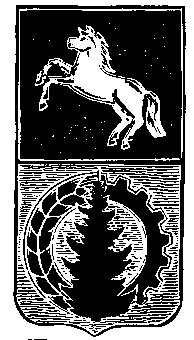        АДМИНИСТРАЦИЯ АСИНОВСКОГО РАЙОНА  РАСПОРЯЖЕНИЕ      от 13.01.2022                                                                                                                   № 014-Р/22г. АсиноОб утверждении  Плана мероприятий («дорожной карты»)по повышению значений показателей доступности для инвалидов объектов социальной, инженерной, транспортнойинфраструктур и услуг на территории Асиновского района      В соответствии с Федеральным законом от 6 октября 2003 года № 131 -  ФЗ «Об общих принципах организации местного самоуправления в Российской Федерации,  пунктом 4 распоряжения Администрации Томской области от 18.09.2015 № 704-ра «Об организации работы по подготовке Плана мероприятий  («дорожной карты») по повышению значений показателей доступности для инвалидов объектов и услуг в Томской области»Утвердить План мероприятий («дорожную карту») по повышению значений показателей доступности для инвалидов объектов социальной, инженерной, транспортной инфраструктур и услуг на территории Асиновского района согласно приложению к настоящему распоряжению.Настоящее распоряжение вступает в силу с даты его подписания и подлежит размещению на официальном сайте  муниципального образования «Асиновский район» в информационно – телекоммуникационной сети «Интернет».Контроль за исполнением настоящего распоряжения возложить на заместителя Главы администрации Асиновского района по социальным вопросам.Глава Асиновского района                                                                                       Н. А. ДанильчукПриложениеУтвержден распоряжением администрации Асиновского районаот____________№_____План
мероприятий («дорожная карта») по повышению значений показателей  доступности для инвалидов объектов социальной, инженерной, транспортной инфраструктур и услугна территории Асиновского районаРаздел I. Общее описание Плана мероприятий («дорожной карты») по повышению значений показателей доступности для инвалидов объектов социальной, инженерной, транспортной инфраструктур и услуг на территории Асиновского районаПлан мероприятий («дорожная карта») по повышению значений показателей доступности для инвалидов объектов социальной, инженерной, транспортной инфраструктур и услуг на территории Асиновского района (далее именуется – «дорожная карта») является документом планирования взаимоувязанных по срокам реализации и исполнителям мероприятий, проводимых в целях поэтапного обеспечения для инвалидов условий доступности объектов и услуг, установленных статьей 15 Федерального закона от 24 ноября 1995 года № 181 - ФЗ «О социальной защите инвалидов в Российской Федерации», «Дорожная карта» разработана во исполнение:Конвенции о правах инвалидов;Конституции Российской Федерации;Федерального закона от 24 ноября 1995 года № 181-ФЗ «О социальной защите инвалидов в Российской Федерации»;Федерального закона от 1 декабря 2014 года № 419-ФЗ «О внесении изменений в отдельные законодательные акты Российской Федерации по вопросам социальной защиты инвалидов в связи с ратификацией Конвенции о правах инвалидов».Целью разработки «дорожной карты» является обеспечение беспрепятственного доступа к приоритетным объектам и услугам в приоритетных сферах жизнедеятельности инвалидов и других маломобильных групп населения (далее именуются - МГН) на территории Асиновского района.Раздел II. Характеристика проблемы и обоснование необходимости ее решенияОтсутствие условий доступности для инвалидов объектов социальной инфраструктуры и услуг является главным препятствием для всесторонней интеграции инвалидов в общество, а следовательно, не позволяет людям, имеющим ограничения в здоровье, быть равноправными членами гражданского общества и в полном объеме реализовывать свои конституционные права.По статистическим данным, на территории Асиновского района по состоянию на 24.12.2021 года проживает 1456 инвалидов.В целях реализации комплексного подхода к созданию безбарьерной среды для инвалидов и других МГН, обеспечения их беспрепятственного доступа к объектам и услугам наравне с другими учитываются потребности всех категорий инвалидов: инвалидов по зрению, по слуху, инвалидов, передвигающихся на креслах-колясках, инвалидов с нарушением опорно-двигательного аппарата, инвалидов с ментальными нарушениями.В настоящее время улучшение качества и уровня жизни инвалидов, их социальная адаптация, реабилитация, создание благоприятной среды для жизнедеятельности МГН являются важнейшими направлениями социально-экономического развития как Асиновского района, так и Томской области в целом.Создание доступной среды позволит инвалидам и другим МГН независимо от их состояния, физических возможностей и других ограничений иметь возможность беспрепятственного доступа к любым объектам социальной, общественной, транспортной и иной инфраструктур, а также свободно передвигаться по любому выбранному маршруту; таким образом люди с инвалидностью и другие МГН смогут реализовать свое право на труд, образование, общественную жизнь.Раздел III. Цели и задачи Плана мероприятий («дорожной карты») по повышению значений показателей доступности для инвалидов объектов социальной, инженерной, транспортной инфраструктур и услуг на территории Асиновского районаЦелью «дорожной карты» является обеспечение на территории Асиновского района беспрепятственного доступа к приоритетным объектам и услугам в приоритетных сферах жизнедеятельности инвалидов и других МГН.Достижение указанной цели предусматривает решение следующих задач:совершенствование нормативно-правовой и организационной основы формирования доступной среды жизнедеятельности инвалидов и других МГН на территории Асиновского района; повышение уровня доступности приоритетных объектов и услуг в приоритетных сферах жизнедеятельности инвалидов и других МГН на территории Асиновского района;информационно-методическое обеспечение системы реабилитации и социальной интеграции инвалидов.Решение представленного комплекса задач по формированию безбарьерной среды жизнедеятельности инвалидов позволит создать благоприятные условия для их социальной адаптации, будет способствовать гармоничному развитию личности инвалидов через реализацию их творческого, интеллектуального и физического потенциала.Раздел IV. Управление и контроль за реализацией Плана мероприятий («дорожной карты») по повышению значений показателей доступности для инвалидов объектов социальной, инженерной, транспортной инфраструктур и услуг на территории Асиновского районаРеализация мероприятий осуществляется исполнителями в соответствии с законодательством Российской Федерации и правовыми актами Томской области и Асиновского района.Исполнителями «дорожной карты» являются:Администрация Асиновского района;    Управление культуры спорта и молодёжи администрации Асиновского района;    Управление образования администрации Асиновского района.Раздел V. Значения показателей доступности для инвалидов объектов и услуг Плана мероприятий («дорожной карты») по повышению значений показателей доступности для инвалидов объектов социальной, инженерной, транспортной инфраструктур и услуг на территории Асиновского районаВ качестве контрольных показателей успешной реализации «дорожной карты» определены следующие показатели доступности для инвалидов объектов и услуг.Приложение
к Плану мероприятий («дорожной карте»)
по повышению значений показателей
доступности для инвалидов объектов
социальной, инженерной,
транспортной инфраструктур и услуг
на территории Асиновского районаПеречень мероприятий
по реализации Плана мероприятий («дорожной карты») по повышению значений показателей доступности для инвалидов объектов социальной, инженерной, транспортной инфраструктур и услуг на территории Асиновского районаN п/пНаименование показателей доступности для инвалидов объектов и услугЕдиница измеренияОжидаемые результаты повышения значений показателей доступностиОжидаемые результаты повышения значений показателей доступностиОжидаемые результаты повышения значений показателей доступностиОжидаемые результаты повышения значений показателей доступностиОжидаемые результаты повышения значений показателей доступностиОжидаемые результаты повышения значений показателей доступностиОжидаемые результаты повышения значений показателей доступности органы местного самоуправления Асиновского района (должностные лица), ответственные за мониторинг и достижение запланированных значений показателей доступностиN п/пНаименование показателей доступности для инвалидов объектов и услугЕдиница измерения2022год2023 год2024 год2025 год2026 год2027 год2028 год органы местного самоуправления Асиновского района (должностные лица), ответственные за мониторинг и достижение запланированных значений показателей доступности1. Доля доступных для инвалидов с нарушением слуха телепередач в Асиновском районе от общего количества телепередач в Асиновском районепроцентов2,52,52,52,52,52,52,5Администрация Асиновского района2. Доля мероприятий в сфере культуры, проведенных в отчетном году с участием инвалидов, от общего количества таких мероприятийпроцентов20222223232424Управление культуры, спорта и молодежи администрации Асиновского района3. Доля мероприятий в сфере физической культуры и спорта от общего количества таких мероприятий, проведенных в отчетном году:Управление культуры, спорта и молодежи администрации Асиновского района3. с участием инвалидовпроцентов6789101112Управление культуры, спорта и молодежи администрации Асиновского района3. специально для инвалидовпроцентов6789101112Управление культуры, спорта и молодежи администрации Асиновского района4. Доля объектов социальной инфраструктуры, доступных для инвалидов и МГН, от общего количества таких объектовпроцентов9090100100100100100Администрация Асиновского района5. Доля объектов сферы труда и занятости населения, доступных для инвалидов и МГН, от общего количества таких объектовпроцентов100100100100100100100ОГКУ «Центр занятости населения города Асино»6. Доля объектов сферы образования, доступных для инвалидов и МГН, от общего количества таких объектовпроцентов50505560607070Управление образования администрации Асиновского района7. Доля объектов сферы здравоохранения, доступных для инвалидов и МГН, от общего количества таких объектовпроцентов171818,118,218,318,418,5ОГБУЗ «Асиновская районная больница»8. Доля объектов сферы культуры, доступных для инвалидов и МГН, от общего количества таких объектовпроцентов2527,52828,52929,530Управление культуры, спорта и молодежи администрации Асиновского района9. Доля объектов сферы транспортной инфраструктуры, доступных для инвалидов и МГН, от общего количества таких объектовпроцентов100100100100100100100Отдел ЖКХ, строительства и транспорта администрации Асиновского района10. Доля объектов сферы физической культуры и спорта, доступных для инвалидов и МГН, от общего количества таких объектовпроцентов50505050100100100Управление культуры, спорта и молодежи администрации Асиновского района11. Доля объектов сферы торговли, доступных для инвалидов и МГН, от общего количества таких объектовпроцентов35404142434445Отдел социально экономического  развития администрации Асиновского района12. Доля объектов сферы общественного питания, доступных для инвалидов и МГН, от общего количества таких объектовпроцентов35404142434445Отдел социально экономического  развития администрации Асиновского района13. Доля объектов сферы бытового обслуживания, доступных для инвалидов и МГН, от общего количества таких объектовпроцентов17181920212223Отдел социально экономического  развития администрации Асиновского района14. Доля объектов сферы образования, в которых обеспечиваются условия инклюзивного образования, индивидуальной мобильности инвалидов и возможность для самостоятельного их передвижения по объекту, от общего количества указанных объектов, на которых инвалиды проходят обучениепроцентов20212223242526Управление образования администрации Асиновского района15. Доля объектов сферы образования, в которых созданы условия для обучения детей-инвалидов (адаптированные программы, дистанционное обучение, услуги сурдоперевода, тифлосурдоперевода и другие), от общего количества указанных объектов на 1 января текущего годапроцентовУправление образования администрации Асиновского района16. Доля дошкольных образовательных организаций, в которых создана универсальная безбарьерная среда для инклюзивного образования детей-инвалидов, от общего количества таких объектов на 1 января текущего годапроцентов1818,51919,52020,521Управление образования администрации Асиновского района17. Доля инвалидов, участвовавших в спортивных мероприятиях на 1 января текущего года, от общего количества инвалидов в Асиновском районепроцентов0,80,911,11,21,31,4Управление культуры, спорта и молодежи администрации Асиновского района18. Доля сотрудников, предоставляющих услуги в сфере физической культуры и спорта, на которых возложено оказание инвалидам помощи при предоставлении им услуг, от общего количества сотрудников, предоставляющих данные услуги населениюпроцентов20212223242526Управление культуры, спорта и молодежи администрации Асиновского района19. Доля инвалидов, систематически занимающихся физической культурой и спортом, от общего количества инвалидов в Асиновском районепроцентов19,1819,52020,5212223Управление культуры, спорта и молодежи администрации Асиновского района20. Доля детей-инвалидов, которые занимаются лечебной физкультурой (ЛФК)процентов1010,510,510,5111111Управление культуры, спорта и молодежи администрации Асиновского района21. Доля учреждений, предоставляющих услуги в сфере физической культуры и спорта для инвалидов, от общего количества учреждений, предоставляющих услуги в сфере физической культуры и спортапроцентов50505050505050Управление культуры, спорта и молодежи администрации Асиновского района22. Доля объектов сферы физической культуры и спорта, на которых обеспечено сопровождение инвалидов, имеющих стойкие расстройства функции зрения, слуха и самостоятельного передвижения, и оказание им помощи, от общего количества таких объектовпроцентов50505060606060Управление культуры, спорта и молодежи администрации Асиновского района23. Доля инвалидов, получивших услугу «тревожная кнопка» на 1 января текущего года, от общего числа обратившихся за данной услугойпроцентов10101010101010Администрация Асиновского района24. Доля безработных инвалидов, получивших услугу по профориентации, в том числе с целью профессионального обучения, самозанятости на 1 января текущего года, от общего числа инвалидов, зарегистрированных в органах службы занятости в целях поиска подходящей работыпроцентов20202020202020ОГКУ «Центр занятости населения города Асино» 25.Удельный вес инвалидов, получивших государственную услугу по организации сопровождения при содействии занятости инвалидов, в численности инвалидов, обратившихся в органы службы занятости населения в целях поиска подходящей работыпроцентов55,51010111112ОГКУ «Центр занятости населения города Асино»26. Доля трудоустроенных инвалидов на 1 января текущего года от общего числа инвалидов, зарегистрированных в органах службы занятости в целях поиска подходящей работыпроцентов10101010101010ОГКУ «Центр занятости населения города Асино»в том числе с предоставлением государственной услуги по сопровождению при содействии занятостипроцентов22,12,12,12,12,12,1ОГКУ «Центр занятости населения города Асино»27. Доля местных электронных библиотек и библиотечного обслуживания, доступных для инвалидов на 1 января текущего года, от общего количества библиотекпроцентов100100100100100100100Управление культуры, спорта и молодежи администрации Асиновского района28. Доля парка общественного транспорта, оснащенного услугой текстового информирования и аудиоинформирования на 1 января текущего года, от общего числа транспортных средствпроцентов1111222Отдел ЖКХ, строительства и транспорта администрации Асиновского района29. Доля автомобильных стоянок с выделенными бесплатными парковочными местами для инвалидов на 1 января текущего года от общего числа автомобильных стоянокпроцентов100100100100100100100Отдел ЖКХ, строительства и транспорта администрации Асиновского района30. Доля улиц в городской среде, адаптированных для передвижения инвалидов (звуковое сопровождение светофоров, тактильная плитка на переходах, надписи шрифтом Брайля на табличках, пандусы и другое), от общего числа улицпроцентов10101010101010Отдел ЖКХ, строительства и транспорта администрации Асиновского района31. Доля единиц общественного транспорта, приспособленных для использования инвалидами, от общего числа соответствующих транспортных средств, в том числе:процентов1111122Администрация Асиновского районаПредприниматели, осуществляющие пассажирские перевозки на территории  Асиновского районаавтобусовпроцентов1111122Администрация Асиновского районаПредприниматели, осуществляющие пассажирские перевозки на территории  Асиновского районаавтобусовпроцентов1111122Администрация Асиновского районаПредприниматели, осуществляющие пассажирские перевозки на территории  Асиновского районаN п/пНаименование мероприятияНормативно-правовой акт (программа), иной документ, которым предусмотрено проведение мероприятияОтветственные исполнители, соисполнителиСрок реализацииОжидаемый результатРаздел I. Совершенствование нормативно-правовой базыРаздел I. Совершенствование нормативно-правовой базыРаздел I. Совершенствование нормативно-правовой базыРаздел I. Совершенствование нормативно-правовой базыРаздел I. Совершенствование нормативно-правовой базыРаздел I. Совершенствование нормативно-правовой базы1. ----Раздел II. Мероприятия по поэтапному повышению значений показателей доступности для инвалидов объектов инфраструктуры (транспортных средств, средств связи и информации), включая оборудование объектов необходимыми приспособлениямиРаздел II. Мероприятия по поэтапному повышению значений показателей доступности для инвалидов объектов инфраструктуры (транспортных средств, средств связи и информации), включая оборудование объектов необходимыми приспособлениямиРаздел II. Мероприятия по поэтапному повышению значений показателей доступности для инвалидов объектов инфраструктуры (транспортных средств, средств связи и информации), включая оборудование объектов необходимыми приспособлениямиРаздел II. Мероприятия по поэтапному повышению значений показателей доступности для инвалидов объектов инфраструктуры (транспортных средств, средств связи и информации), включая оборудование объектов необходимыми приспособлениямиРаздел II. Мероприятия по поэтапному повышению значений показателей доступности для инвалидов объектов инфраструктуры (транспортных средств, средств связи и информации), включая оборудование объектов необходимыми приспособлениямиРаздел II. Мероприятия по поэтапному повышению значений показателей доступности для инвалидов объектов инфраструктуры (транспортных средств, средств связи и информации), включая оборудование объектов необходимыми приспособлениями2.Контроль за соблюдением в подведомственных организациях условий доступности объектов и услуг для инвалидов и других МГН в соответствии с требованиями, установленными законодательными и иными нормативными правовыми актамиФедеральный закон от 24 ноября 1995 года N 181-ФЗ«О социальной защите инвалидов в Российской Федерации»органы местного самоуправления Асиновского района2022 - 2028годыповышение уровня доступности объектов и услуг в приоритетных сферах жизнедеятельности инвалидов и других МГН3.Проведение мониторинга доступности объектов и услуг учреждений культуры для лиц с инвалидностью и других МГНпротокол заседания Комиссии при Президенте Российской Федерации по делам инвалидов от 26.11.2014 г. N 9Управление культуры спорта и молодёжи администрации Асиновского района2022 - 2028годыдоступность объектов социальной инфраструктуры для всех категорий инвалидов и других МГН4.Проведение обследований объектов, предоставляющих услуги в сфере физической культуры и спорта, подготовка и утверждение паспортов доступности для инвалидов объектов и услуг, разработка планов мероприятий ("дорожных карт") по повышению значений показателей доступности для инвалидов объектов и услуг в сфере физической культуры и спортаприказ Министерства труда и социальной защиты Российской Федерации от 25 декабря 2012 г. N 627 «Об утверждении методики, позволяющей объективизировать и систематизировать доступность объектов и услуг в приоритетных сферах жизнедеятельности для инвалидов и других маломобильных групп населения, с возможностью учета региональной специфики»Администрация Асиновского районаУправление культуры спорта и молодёжи администрации Асиновского района2022 - 2028годыповышение доступности для инвалидов и других МГН объектов и услуг в сфере физической культуры и спорта5.Осуществление ежегодного мониторинга по поэтапному повышению значений показателей доступности для инвалидов объектов и услуг в сфере физической культуры и спортаприказ Министерства спорта Российской Федерации от 24 апреля 2017 г. N 373 «Об утверждении плана мероприятий («дорожной карты») по повышению значений показателей доступности для инвалидов объектов и услуг в сфере физической культуры и спорта»Управление культуры спорта и молодёжи администрации Асиновского района2022 - 2028годыповышение доступности для инвалидов и других МГН объектов и услуг в сфере физической культуры и спорта6.При разработке проектной документации, при проведении работ по строительству и реконструкции автомобильных дорог общего пользования регионального или межмуниципального и местного значения предусмотреть мероприятия по обеспечению их доступности для инвалидов и других МГН, в том числе:обустройство пониженных бордюрных камней на наземных пешеходных переходах;обустройство съездов на наземных пешеходных переходах;оборудование тактильными наземными указателями для инвалидов по зрению;строительство, реконструкция светофорных объектов, оборудованных для слепых и слабовидящих граждан устройствами звукового сигнала;адаптация остановочных пунктов общественного транспорта, а также их оборудование специальными средствами для инвалидовФедеральный закон от 24 ноября 1995 года N 181-ФЗ«О социальной защите инвалидов в Российской Федерации»;Порядок обеспечения условий доступности для пассажиров из числа инвалидов транспортных средствОтдел ЖКХ, строительства и транспорта администрации Асиновского района2022 - 2028годыобеспечение доступа инвалидов и других МГН к вводимым в эксплуатацию объектам дорожно-транспортной инфраструктуры7.Разработка комплексной системы маршрутизации городского общественного транспорта в целях облегчения доступности передвижения инвалидов до основных объектов социальной инфраструктурыФедеральный закон от 24 ноября 1995 года N 181-ФЗ«О социальной защите инвалидов в Российской Федерации»;Порядок обеспечения условий доступности для пассажиров из числа инвалидов транспортных средствАдминистрация Асиновского района2022 - 2028годыобеспечение доступности для инвалидов и других МГН маршрутов пассажирского транспорта, включающих в себя объекты социальной инфраструктуры8.Предусмотреть условия оборудования транспортного средства для перевозки инвалидов и других МГН при формировании задания для заключения государственного или муниципального контракта на перевозку по межмуниципальным или муниципальным маршрутамФедеральный закон от 24 ноября 1995 года N 181-ФЗ«О социальной защите инвалидов в Российской Федерации»;Порядок обеспечения условий доступности для пассажиров из числа инвалидов транспортных средствАдминистрация Асиновского района, Администрация Асиновского городского поселения2022 - 2028годыобеспечение доступности для инвалидов и других МГН транспортных услуг на межмуниципальных или муниципальных маршрутах9. Контроль за соблюдением законодательства в части доступности транспортной инфраструктуры и транспортных услуг для инвалидов и других МГНФедеральный закон от 24 ноября 1995 года N 181-ФЗ«О социальной защите инвалидов в Российской Федерации»Администрация Асиновского района2022 - 2028годыобеспечение доступности для инвалидов и других МГН объектов транспортной инфраструктуры, транспортных услуг10. Организация работы по информационному сопровождению (текстовое и аудиоинформирование) инвалидов при предоставлении транспортных услуг на всех видах транспортаФедеральный закон от 24 ноября 1995 года N 181-ФЗ«О социальной защите инвалидов в Российской Федерации»;Порядок обеспечения условий доступности для пассажиров из числа инвалидов транспортных средствАдминистрация Асиновского района2022 - 2028годыповышение качества предоставляемых транспортных услуг для инвалидов и других МГН11. Регулярный мониторинг исполнения мероприятий и запланированных показателей по адаптации объектов транспортной инфраструктуры и обеспечению доступности транспортных услугФедеральный закон от 24 ноября 1995 года N 181-ФЗ«О социальной защите инвалидов в Российской Федерации»;Порядок обеспечения условий доступности для пассажиров из числа инвалидов транспортных средствАдминистрация Асиновского района2022 - 2028годыобеспечение доступности для инвалидов и других МГН объектов транспортной инфраструктуры, транспортных средств и предоставляемых на них услуг12. Организация работы с предприятиями (учреждениями), осуществляющими транспортное обслуживание населения, по вопросам оборудования стоянок автотранспортных средств выделенными бесплатными парковочными местами для инвалидовФедеральный закон от 24 ноября 1995 года N 181-ФЗ«О социальной защите инвалидов в Российской Федерации»Администрация Асиновского района2022 - 2028годыобеспечение доступности для инвалидов и других МГН объектов транспортной инфраструктуры, транспортных услуг13. Организация проведения мониторинга доступности для инвалидов объектов и услуг в сферах торговли, общественного питания и бытового обслуживанияФедеральный закон от 24 ноября 1995 года N 181-ФЗ«О социальной защите инвалидов в Российской Федерации»Отдел социально – экономического развития администрации Асиновского района2022 - 2028годыобеспечение доступности для инвалидов и других МГН объектов торговли, общественного питания и бытового обслуживания14. Оборудование прилегающей территории для беспрепятственного доступа инвалидов всех категорий, в том числе использующих кресла-коляски, к ОКУ ЦЗН, организация парковки специальных автотранспортных средств инвалидовФедеральный закон от 24 ноября 1995 года N 181-ФЗ«О социальной защите инвалидов в Российской Федерации»Областное казенное учреждение Центр занятости населения города Верхний Уфалей2022 - 2028годыобеспечение возможности самостоятельного передвижения по прилегающей к ОКУ ЦЗН территории, посадки в автотранспортное средство и высадки из него, в том числе с использованием кресла-коляскиРаздел III. Мероприятия по поэтапному повышению значений показателей доступности предоставляемых инвалидам услуг с учетом имеющихся у них нарушенных функций организма, а также по оказанию им помощи в преодолении барьеров, препятствующих пользованию объектами и услугамиРаздел III. Мероприятия по поэтапному повышению значений показателей доступности предоставляемых инвалидам услуг с учетом имеющихся у них нарушенных функций организма, а также по оказанию им помощи в преодолении барьеров, препятствующих пользованию объектами и услугамиРаздел III. Мероприятия по поэтапному повышению значений показателей доступности предоставляемых инвалидам услуг с учетом имеющихся у них нарушенных функций организма, а также по оказанию им помощи в преодолении барьеров, препятствующих пользованию объектами и услугамиРаздел III. Мероприятия по поэтапному повышению значений показателей доступности предоставляемых инвалидам услуг с учетом имеющихся у них нарушенных функций организма, а также по оказанию им помощи в преодолении барьеров, препятствующих пользованию объектами и услугамиРаздел III. Мероприятия по поэтапному повышению значений показателей доступности предоставляемых инвалидам услуг с учетом имеющихся у них нарушенных функций организма, а также по оказанию им помощи в преодолении барьеров, препятствующих пользованию объектами и услугамиРаздел III. Мероприятия по поэтапному повышению значений показателей доступности предоставляемых инвалидам услуг с учетом имеющихся у них нарушенных функций организма, а также по оказанию им помощи в преодолении барьеров, препятствующих пользованию объектами и услугами15. Предоставление социальных услуг в полустационарной форме и в форме социального обслуживания на дому инвалидам вследствие психических расстройствФедеральный закон от 28 декабря 2013 года N 442-ФЗ«Об основах социального обслуживания граждан в Российской Федерации»ОГКУ «Центр социальной поддержки населения Асиновского района»2022 - 2028годыобеспечение предоставления социальных услуг инвалидам вследствие психических расстройств в целях максимально возможного продления пребывания инвалидов в привычной социальной среде для поддержания их социального статуса, повышение качества жизни инвалидов16. Принятие мер, направленных на обеспечение трудоустройства инвалидов в учреждениях культурыпротокол заседания Комиссии при Президенте Российской Федерации по делам инвалидов от 26.11.2014 г. N 9Управление культуры, спорта и молодёжи администрации Асиновского района2022 - 2028годыповышение доступности объектов учреждений культуры для инвалидов и других МГН17. Принятие мер, направленных на обеспечение возможностей получения инвалидами и другими МГН профессионального образования в образовательных учреждениях культуры и искусства, а также дополнительного образования в художественных и музыкальных школахпротокол заседания Комиссии при Президенте Российской Федерации по делам инвалидовот 26.11.2014 г. N 9Управление культуры, спорта и молодёжи администрации Асиновского района2022 - 2028годыповышение доступности услуг учреждений образования в сфере культуры и искусства для инвалидов и других МГН18. Определение сотрудников, ответственных за организацию и координацию работы по обеспечению беспрепятственного доступа инвалидов к объектам и услугам в сфере физической культуры и спорта при неполном соответствии объектов требованиям документов, регламентирующих доступность для инвалидов указанных объектов и услуг (по принципу "разумного приспособления")приказ Министерства спорта Российской Федерации от 24 апреля 2017 г. N 373«Об утверждении плана мероприятий («дорожной карты») по повышению значений показателей доступности для инвалидов объектов и услуг в сфере физической культуры и спорта»Управление культуры, спорта и молодежи администрации Асиновского района2022 - 2028годыповышение доступности для инвалидов услуг в сфере физической культуры и спорта19. Определение сотрудников, ответственных за оказание помощи инвалидам при предоставлении услуг в сфере физической культуры и спорта, включая сопровождение инвалидов по территории объекта физической культуры и спортаприказ Министерства спорта Российской Федерации от 24 апреля 2017 г. N 373 «Об утверждении плана мероприятий («дорожной карты») по повышению значений показателей доступности для инвалидов объектов и услуг в сфере физической культуры и спорта»Управление культуры, спорта и молодежи администрации Асиновского района2022 - 2028годыповышение доступности для инвалидов услуг в сфере физической культуры и спорта20. Оказание методической помощи руководителям организаций в сфере физической культуры и спорта и координация деятельности по реализации мер по поэтапному повышению значений показателей доступности объектов и услуг для инвалидов в сфере физической культуры и спортаприказ Министерства спорта Российской Федерации от 24 апреля 2017 г. N 373 «Об утверждении плана мероприятий («дорожной карты») по повышению значений показателей доступности для инвалидов объектов и услуг в сфере физической культуры и спорта»Управление культуры, спорта и молодежи администрации Асиновского района2022 - 2028годыповышение информированности руководителей организаций в сфере физической культуры и спорта по вопросам обеспечения доступности для инвалидов объектов и услугРаздел IV. Мероприятия по инструктированию или обучению специалистов, работающих с инвалидами, по вопросам, связанным с обеспечением доступности для них объектов, услуг и оказанием помощи в их использовании или получении (доступе к ним)Раздел IV. Мероприятия по инструктированию или обучению специалистов, работающих с инвалидами, по вопросам, связанным с обеспечением доступности для них объектов, услуг и оказанием помощи в их использовании или получении (доступе к ним)Раздел IV. Мероприятия по инструктированию или обучению специалистов, работающих с инвалидами, по вопросам, связанным с обеспечением доступности для них объектов, услуг и оказанием помощи в их использовании или получении (доступе к ним)Раздел IV. Мероприятия по инструктированию или обучению специалистов, работающих с инвалидами, по вопросам, связанным с обеспечением доступности для них объектов, услуг и оказанием помощи в их использовании или получении (доступе к ним)Раздел IV. Мероприятия по инструктированию или обучению специалистов, работающих с инвалидами, по вопросам, связанным с обеспечением доступности для них объектов, услуг и оказанием помощи в их использовании или получении (доступе к ним)Раздел IV. Мероприятия по инструктированию или обучению специалистов, работающих с инвалидами, по вопросам, связанным с обеспечением доступности для них объектов, услуг и оказанием помощи в их использовании или получении (доступе к ним)21. Участие в  обучении (инструктировании) сотрудников объектов сферы физической культуры и спорта, работающих с инвалидами, по вопросам, связанным с обеспечением доступности для инвалидов объектов, услуг и оказанием помощи в их использовании или получении (доступе к ним)приказ Министерства спорта Российской Федерации от 24 апреля 2017 г. N 373«Об утверждении плана мероприятий («дорожной карты"» по повышению значений показателей доступности для инвалидов объектов и услуг в сфере физической культуры и спорта»Управление культуры, спорта и молодежи администрации Асиновского района2022 - 2028годыповышение эффективности, доступности и качества предоставления услуг инвалидам в сфере физической культуры и спорта